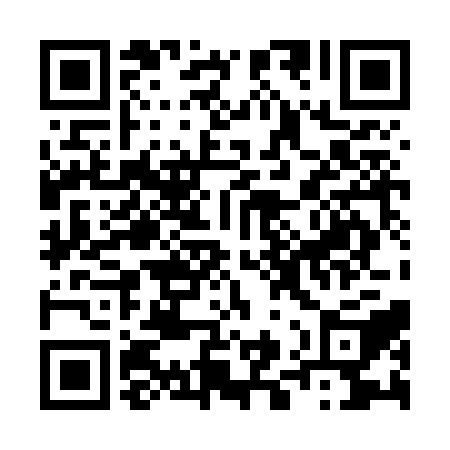 Prayer times for Aghbarg Maghzai, PakistanWed 1 May 2024 - Fri 31 May 2024High Latitude Method: Angle Based RulePrayer Calculation Method: University of Islamic SciencesAsar Calculation Method: ShafiPrayer times provided by https://www.salahtimes.comDateDayFajrSunriseDhuhrAsrMaghribIsha1Wed4:205:4812:294:087:118:402Thu4:195:4712:294:087:128:413Fri4:175:4612:294:087:138:424Sat4:165:4512:294:087:138:435Sun4:155:4412:294:087:148:446Mon4:145:4412:294:087:158:457Tue4:135:4312:294:087:168:458Wed4:125:4212:294:077:168:469Thu4:115:4112:294:077:178:4710Fri4:105:4012:294:077:188:4811Sat4:095:4012:294:077:188:4912Sun4:085:3912:294:077:198:5013Mon4:075:3812:294:077:208:5114Tue4:065:3812:294:077:208:5215Wed4:055:3712:294:077:218:5316Thu4:045:3612:294:077:228:5417Fri4:035:3612:294:087:228:5518Sat4:025:3512:294:087:238:5619Sun4:015:3512:294:087:248:5720Mon4:015:3412:294:087:248:5821Tue4:005:3412:294:087:258:5922Wed3:595:3312:294:087:259:0023Thu3:585:3312:294:087:269:0024Fri3:585:3212:294:087:279:0125Sat3:575:3212:294:087:279:0226Sun3:565:3112:294:087:289:0327Mon3:565:3112:304:087:289:0428Tue3:555:3112:304:087:299:0529Wed3:555:3012:304:087:309:0530Thu3:545:3012:304:087:309:0631Fri3:545:3012:304:087:319:07